LC Study Guide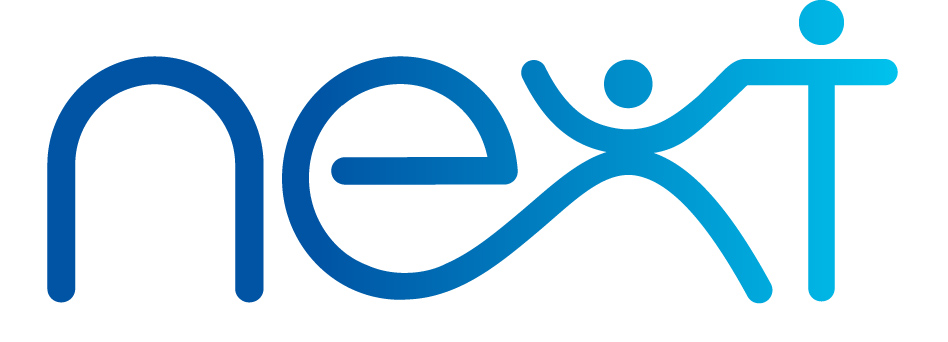 Welcome to 2015! What's NEXT?The Passage: 1 Timothy 6:17-19For Life Community usage the week of 1/11/15Tips for the LC LeaderGiven the holiday break and transition to the new year, your group will probably benefit from extra relational/community/catch-up time. Consider having a more relaxed time with a shortened study (and perhaps a lengthened sharing and prayer time).This study complements our new sermon series, NEXT: Following a God Who's Always on the Move. It's about Grace Chapel coming together around a vision for bold ministry that flows from grace-based generosity.This is designed for a shortened study (25-30 minutes) that leverages the arrival of both the new year and new series.Complement the "content" questions below with "process" questions (what else? what more? what do you see/think?).Today's Big Idea: What sort of life do you want to live in 2015? How might it serve both God and others?Possible Starter Question: Are you familiar with the phrase, "living the life"? What might be some of the common meanings and associations that people are imagining with that phrase?Interestingly, the Apostle Paul makes a similar claim. As we unpack what he means, we may get some help for how we want to move forward in life, starting now!Read the Scripture passage (aloud, individually, or both): 1 Timothy 6:17-19(v 17) Paul provides strong instructions about our outlook on life.  What attitudes and approaches is Paul contrasting?
(v 18) Now, Paul gives instructions about our actions. Look at each phrase and unpack what you think it means or could look like in our lives.
(v 19) What is the consequence of taking Paul's instruction to heart?
What's ironic?
How do we want to understand "the life that is truly life"?
How can we pursue that in 2015?
Any resolutions that you want to make?Pray for each personTo be refreshed and helped to live "the life that is truly life" this yearTo find ways to be a blessing/serve others this year1 Timothy 6:17-19 (NIV)17 Command those who are rich in this present world not to be arrogant nor to put their hope in wealth, which is so uncertain, but to put their hope in God, who richly provides us with everything for our enjoyment. 18 Command them to do good, to be rich in good deeds, and to be generous and willing to share. 19 In this way they will lay up treasure for themselves as a firm foundation for the coming age, so that they may take hold of the life that is truly life.